Всероссийский конкурс юных исследователей окружающей средыНоминация: «Зоология и экология беспозвоночных животных»Тема: «Мониторинг гнезд муравьёв Formica rufa на экологической тропе в Дарвинском государственном природном биосферном заповеднике»Волкова Ирина Олеговна, 7 классМАОУ ДО «Дворец детского и юношеского творчества имени А.А. Алексеевой»Вологодская область, город ЧереповецНаучный руководитель:
педагог дополнительного образованияМАОУ ДО «Дворец детского и юношеского творчества имени А.А. Алексеевой»Пахотина Ирина Борисовна,старший научный сотрудникФГБУ «Дарвинский государственный природный биосферный заповедник» Рыбникова Ирина Александровна Москва, 2019-2020 учебный годВведениеМуравьи рода Formica являются важным компонентом лесных сообществ [7]. Их гнезда многочисленны, длительно существуют на одном месте и хорошо заметны в лесу. Привязанность к одному месту позволяет проводить учеты и дать оценку состояния гнезд в любое время года. Муравейники доступны для визуальных и инструментальных методов изучения, не нарушая их целостность [2,7]. Все перечисленные критерии делают муравьиные гнезда удобным природным объектом при проведении экскурсии и практических занятий на экологической тропе [3].Актуальность работы в том, что на основе собранного материала муравьиные гнезда включены в экскурсию по экологической тропе «Заповедный Борок» в Дарвинском заповеднике. Практическая значимость в том, что проводимый мониторинг позволяет получить дополнительный материал о состоянии муравьиных гнёзд, делает экскурсию более познавательной и интересной. Цель: Провести мониторинг состояния гнезд муравьев Formica rufa на экологической тропе «Заповедный Борок» по годам исследования.Задачи:Провести инвентаризацию муравьиных гнезд Formica rufa в 2018 году. Сравнить состояние гнёзд в 2017 и 2018 годах.Провести оценку состояния муравейников по их диагностическим признакам.Объект исследования: гнезда муравьев Formica rufa.Предмет исследования: мониторинг состояния гнезд муравьев Formica rufa.Материалы и оборудование: два мерных шеста, рулетка, компас, фотоаппарат, блокнот, ручка.Гипотеза: так как постройка гнезда продолжается на протяжении всей жизни семьи, предположим, что все гнёзда в 2018 году увеличились в размерах.Обзор литературыМуравьи (Hymenoptera: Formicidae) играют важную положительную роль в жизни леса. Наиболее заметна в лесу деятельность рыжих лесных муравьев (группа Formica rufa) и других представителей рода Formica, имеющих наиболее крупные и устойчивые поселения, которые в благоприятных условиях занимают целые лесные массивы и контролируют все ярусы насаждения. Именно они дают наибольший эффект и как почвообразователи, и как энтомофаги. Важно, что муравьи Formica оказывают комплексное положительное воздействие на всё лесное сообщество. Существуя десятилетиями на одном месте, муравейники преобразуют местообитания, создавая благоприятные условия для произрастания деревьев, кустарников и трав, формируя дополнительные ниши для существования других обитателей леса. Совокупный эффект от обитания в лесу этих муравьев выражается в увеличении продуктивности насаждений и росте их биологической устойчивости, сохранении биологического разнообразия в лесу [2]. Длительное время муравьев использовали для биологической защиты леса от хвое - и листогрызущих вредителей. Однако в последние десятилетия в результате резкого ухудшения общего состояния экологической среды, запущенности лесного хозяйства и увеличения рекреационных нагрузок численность муравьев Formica в лесах России стала резко сокращаться и упала в ряде регионов до критического уровня. В первую очередь это касается ценотически наиболее значимых муравьёв подродов Formica s. str. и Coptoformica, для сохранения которых необходимо срочное проведение комплекса целенаправленных мероприятий [2,7]. Такие мероприятия включают диагностику состояния отдельных муравейников и их комплексов и оценки жизнеспособности поселений муравьев в конкретных условиях [7]. Все биологические объекты реагируют на изменение качества среды обитания. Именно поэтому различные живые организмы можно использовать для общего тестирования состояния среды. Как отмечает Захаров А.А. муравьи очень чутко реагируют на изменение абиотических факторов [7]. Например, повышение уровня грунтовых вод вызовет на уровне семьи изменение конструкции гнезда и его размеров, отразится на частоте образования отводков и смен мест поселения и т.п. Одновременно оно вызовет изменения соотношения в семье охотников и сборщиков пади, суточного режима активности, окраски рабочих. Муравьи реагируют не только на уровень грунтовых вод, но также на состав почвы и воздуха, режим освещенности, характер растительного покрова, погоду и др. Причинами формирования значимых для муравьев новых свойств среды обитания могут быть изменения биотопических и климатических условий, локальные и тотальные антропогенные воздействия. Известна и реакция муравьев на различные физические поля, связанные с природными (гроза) и антропогенными (линии высоковольтных передач, радиоизлучение) факторами и промышленное загрязнение среды.  Все эти реакции и формирования направлены на самосохранение системы – муравейника или надсемейной структуры.Благодаря многолетним усилиям всех мирмикологов муравьи стали одной из наиболее изученных групп насекомых, что, позволило их включить в число объектов экологического мониторинга [7]. Гнезда рыжих лесных муравьев хорошо заметные зоогенные структуры наших лесов. Их размеры тесно связаны с размерами обитающих в них семей, форма и состояние структурных элементов гнезда отражают мощность и активность семьи в реальном времени и в конкретных условиях существования. Поэтому возможна оценка состояния семьи муравьев по комплексу характеристик ее гнезда: 1) типологические характеристики гнезда (тип гнезда, форма купола); 2) размерные характеристики гнезда и его структурных элементов (купол, внутренний конус, гнездовой вал); 3) состояние купола (качество строительного материала, степень зарастания травой, состав растительности на гнезде); 4) строительная активность семьи; 5) число и соотношение по мощности кормовых дорог (число колонн); 6) аномалии в поведении и формах активности. Необходимо учитывать и фенологические признаки: 1) значимые в течение всего периода активности муравьев; 2) значимые для весенне-раннелетнего периода; 3) летние и позднелетние признаки [5].Захаров А.А. отмечает, что анализ развития тестированных муравейников за несколько лет показывает, что сочетание используемых признаков позволяет надежно диагностировать состояние муравейников и с высокой вероятностью оценивать тенденции их развития на последующие 4-5 лет [7].В настоящее время численность гнезд группы Formica rufa и других муравьев рода Formica повсеместно, быстро сокращается и упала в ряде регионов России до критического уровня. Отмечено, что данный процесс начался синхронно в комплексах, разделенных многими километрами и находившихся на разных этапах своего развития. Это может привести к тому, что лесное хозяйство страны на многие годы утратит муравьев как эффективный биологический ресурс, обеспечивающий здоровье и продуктивность леса, а целые популяции и даже виды муравьев окажутся на грани исчезновения [9]. Основные причины деградации муравейников [9]:резкое сокращение пригодных для благополучного существования муравейников территорий в результате бессистемных хищнических рубок и фрагментации насаждений;последовательное игнорирование экологических критериев и природоохранных технологий при проведении хозяйственной деятельности на лесных территориях;отсутствие ухода за лесом, что ведет к повсеместно возрастающей захламленности и фаутности древостоев;токсикация почвы, воды, пищи и всей среды обитания муравьёв выбросами промышленных предприятий и автотранспорта, ядохимикатами, удобрениями и бытовыми отходами;лесные пожары, наносящие огромный ущерб населению муравьёв, ведущие к резкому падению видового богатства муравьёв и их численности;вызванные вышеназванными причинами резкое ухудшение санитарного состояния и общая деградация лесов как среды обитаниямеханические разрушения гнезд в рекреационных зонах и рекреационная дигрессия насаждений;регулярное разрушение крупных гнезд, особо ценных для комплексов муравейников интродуцированными и размножившимися при содействии охотничьих хозяйств кабанами;истощение наиболее доступных комплексов муравейников хищническим промыслом куколок, «мурашки» и муравьиного спирта, добываемых браконьерами самыми варварскими способами.Фауна муравьёв в Дарвинском заповеднике изучалась, начиная с 70-х годов прошлого века. Инвентаризационные работы с 1996 по 1999 годов, выявили 25 видов муравьёв. Род Formica представлен 12 видами [6].Основной причиной деградации муравейников в Дарвинском заповеднике, отмеченных в исследованиях И.А. Рыбниковой и А.В. Кузнецовым, указывается повреждение муравейников рыжих лесных муравьёв кабанами [5].  Особенно их прессинг заметен в годы с высоким уровнем воды Рыбинского водохранилища. В такие годы кабаны вынуждены кормиться на лесных суходолах. Разрушения муравьиных гнёзд кабанами ведут к гибели значительной части муравейников. С 2004 по 2015 год наблюдался длительный непрерывный период многоводных лет. Это привело к увеличению прессинга кабанов на поселения лесных муравьёв, что привело к деградации комплексов гнёзд рыжих лесных муравьёв.Характеристика объекта исследованияМуравьи — социальные насекомые и живут семьями, которые могут включать от нескольких десятков до нескольких миллионов взрослых особей и обитают в специальных сооружениях — гнездах [1,2,8]. Гнездо является результатом совместной деятельности муравьев, предметом постоянных забот и защиты и, наряду с пищевым потоком, выполняет важнейшую функцию объединения семьи. Для большинства муравьев Formica характерен не только семейный, но и надсемейный уровень организации, т.е. объединение в одной системе нескольких жилых постоянных муравейников. Образование семей и формирование надсемейных структур позволяют муравьям в благоприятных условиях создать крупные комплексы муравейников [2,6].  На одной территории обычно обитают муравьи разных видов, отдельные семьи и целые комплексы муравейников которых образуют многовидовое сообщество муравьев, в котором муравьи разных видов взаимодействуют на территории, следуя при этом вполне определенным правилам [2].  Гнездо защищает муравьев от непогоды и врагов. Это место отдыха и основных контактов всех жителей муравейника, место их зимовки. Здесь находятся яйцекладущие самки, и выращивается расплод муравьев. Гнездо крайне важно для функционирования социума, именно оно является носителем специфического семейного запаха, на основании которого определяется общность обитающих в нем индивидов. Сооружение и охрана гнезда, поддержание в нем микроклимата, являются важными факторами, объединяющими общину, и стимулируют развитие сложных форм поведения и координации действий у муравьев. Гнезда муравьев различаются по своей конструкции, размерам, месту и субстрату поселения [1,2]. Самое простое — поверхностное гнездо — это одна или несколько камер, расположенных под камнем, деревяшкой, под опавшими листьями или в поверхностном слое почвы.Увеличение размеров семьи и непостоянство суточных температур стимулировали переход к устойчивому стереотипу почвенного гнезда, состоящего из одного идущего в глубину хода с поэтажно расположенными вдоль него жилыми камерами — секционное гнездо. Такие гнезда могут быть моносекционными, — у примитивных видов или у начинающихся семей, и полисекционными. Секция и численность ее населения стандартны для вида в конкретных условиях, поэтому по мере роста семьи муравьи строят дополнительные секции.Наиболее значимым для освоения муравьями умеренной зоны оказался переход к сооружению гнезда-капсулы, имеющего насыщенный камерами купол из почвы и/или различных растительных материалов. Такие гнезда могут варьировать по форме и размерам и не так лимитируют размеры семьи. Именно в них у муравьев появляется возможность активно создавать и поддерживать необходимую для нормального развития расплода температуру. Это достигается сочетанием нескольких форм деятельности муравьев — 1) перестроением формы купола для регуляции количества поступающего в гнездо солнечного тепла; 2) аккумуляцией солнечного тепла муравьями-теплоносцами и 3) выделением физиологического тепла самими муравьями [1,2].Помимо постоянных жилых гнезд муравьи сооружают на своем кормовом участке и используют в течение вегетационного периода временные гнезда. Эти гнезда могут иметь различное предназначение и соответствующие ему размеры и строение. Наиболее распространенные типы вспомогательных гнезд — кормовые и расплодные гнезда, отмеченные у большинства лесных муравьев. На кормовом участке крупных муравейников имеются также специальные убежища — павильоны, используемые для пережидания непогоды, спасения от опасностей и для ночевки. Муравьи сооружают специальные убежища и для находящимися с ними в трофобиозе животных: тлей и других сосущих насекомых [2].Муравьи строят свои гнезда из разных материалов. Для большинства видов основным строительным материалом является почва, хотя почти все муравьи охотно поселяются и в отмершей древесине. Виды Formica используют при сооружении наземного купола гнезда древесные или травянистые частицы, соотношение которых оказывается различным при обитании муравьев в разных биотопах, а также в гнездах разного возраста и состояния [1,2,8].  	При сравнении гнёзд F. polyctena и F. rufa, по Г.М. Длусскому [4] можно отметить, что первые построены из более мелких растительных остатков, поэтому выглядят более аккуратными. При одинаковых по размеру гнёздах у F. polyctena численность семьи и кормовой участок в 2 – 7 раз больше, чем у F. rufa. Они предпочитают строить гнезда на опушках леса с разреженным подлеском.Способом основания семей и степенью полигинности (количеством самок) F. rufa и F. polyctena не отличаются друг от друга. Оба вида могут основывать гнёзда паразитически, но происходит это крайне редко. В основном они размножаются отводками. Именно поэтому и возникла проблема их искусственного расселения. Оба вида после лёта принимают в гнёзда молодых самок, что и позволяет им существовать долгие годы и достигать высокой численности. Характеристика района исследованияЗаповедник расположен в сохранившейся от затопления части Молого-Шекснинской низменности, на полого-низменном водоразделе, в двух субъектах Федерации – Вологодской (Череповецкий район) и Ярославской (Брейтовский район) областях. Современная площадь заповедника составляет 112,6 тысяч га, из которых 67,1 – суша и 45,5- акватория водохранилища. В Вологодской области находится 45,1 тысяч га сухопутной территории, в Ярославской – 22,0 тысяч га. На территории заповедника выделены следующие категории земель: лесные – 47292 га, болота – 18422 га, открытые сухие угодья – 712 га, озера и реки – 221 га.	В целом рельеф имеет низменный, равнинный характер. В настоящее время большая часть территории Дарвинского заповедника заболочена.	 Вся водораздельная часть Дарвинского заповедника представляет ландшафт плоской слабо дренируемой озёрно – ледниковой равнины, сложенной мощными тонкозернистыми пылеватыми песками, подстилаемыми маломощными моренными отложениями с дерново – подзолистыми и подзолисто – болотными почвами под еловыми и сосновыми, преимущественно заболоченными лесами и системами крупных болот.Умеренно – континентальный климат района Дарвинского заповедника характеризуется прохладным летом и умеренно морозной зимой. Средняя температура июля составляет +17,7○С, средняя температура января -10,4○С. Безморозный период продолжается в среднем 120 дней. Устойчивый снежный покров лежит с ноября по март, средняя высота его на открытых местах составляет 35 см, в лесу – до 50 см, а в многоснежные зимы достигает соответственно 70 и 100 см после суровых многоснежных зим почва оттаивает только к середине мая. Количество выпадаемых осадков из года в год разное и колеблется в пределах 300-600 мм. Сильных ветров не наблюдается, но после создания Рыбинского водохранилища, количество ветреных дней увеличилось [4].Материалы и методы работыРабота проводилась в рамках школы практической экологии с 2017 года на экологической тропе «Заповедный Борок». Для работы использовано информационно-методическое пособие Захарова А.А, Длусского Г.М., Горюнова Д.Н., Гилёва А.В., Зрянина В.А., Федосеевой Е.Б., Гороховской Е.А., Радченко А.Г. «Мониторинг муравьёв формика» [2]. Тропа располагается на территории поселка Борок, который является жилым, здесь же располагается администрация заповедника (прил., рис.1). Протяженность тропы 1150 метров. Экологическая тропа имеет кольцевую форму, начинается и заканчивается у музея живой природы. Включает в себя 10 экскурсионным объектов, среди которых есть 2 гнезда муравьев № 3 (прил., рис. 6,7) и № 5 (прил., рис. 10). Еще 7 муравейников в экскурсии не упоминались, так как не были описаны. Экологическая тропа проходит по таким биотопам как сосняк-зеленомошник, смешанный лес с преобладанием березы, луг, искусственные посадки – дендроколлекция. Часть тропы проходит по побережью Рыбинского водохранилища.Согласно представленной схеме экологической тропы «Заповедный Борок» в 2017 году были выделены, описаны, пронумерованы и обозначены на карте гнезда муравьёв (прил., рис. 1, табл. 3). В 2018 году проведена инвентаризация выделенных гнёзд. Определение муравьев проводилось под руководством старшего научного сотрудника Дарвинского заповедника Ириной Александровной Рыбниковой. Инвентаризация гнезд производилась по 8 параметрам (прил., табл. 1). С помощью двух мерных шестов и рулетки были измерены высота гнезда, высота купола, диаметр гнезда. По предложенным   диагностическим признакам сделана оценка состояния муравейников группы     Formica rufa. Отмечены разрушения гнезд. С помощью компаса определялось расположение гнезда относительно сторон света. Объём гнезда и площадь основания купола муравейника определялись по таблицам (прил., табл. 1, 2) [1]. Результаты работы и их обсуждениеВ пределах экологической тропы в 2017 году были выделены и описаны 8 гнёзд Formica rufa.  Инвентаризация, проведённая в 2018 году, показала, что сохранилось 6 гнёзд. Гнездо № 2 в 2017 году нами не было найдено и описано, так как расположено немного в стороне от основного маршрута. Поэтому в 2018 году на него составлен паспорт (прил., таб.3, рис. 4,5). С учётом гнезда № 2 на экологической тропе в 2018 году подверглись инвентаризации 9 гнёзд. Если в 2017 году покинуто муравьями было гнездо № 5, то в 2018 году ещё 2 гнезда № 3, № 6, что составляет 13,2% от общего количества гнёзд (прил., рис. 11, 12). Установлено, что гнездо № 6 разрушено кабаном, разрушение отмечалось и в 2017 году, но гнездо оставалось жилым. Разрушение гнёзд кабанами отмечается И. А. Рыбниковой и А. В. Кузнецовым как основная причина их деградации, начиная с 2004 года [5]. В 2017 году гнездо № 7, отмечено нами как временное летнее (прил., рис. 13,14).  Инвентаризация гнёзд в 2018 года показала, что это растущее гнездо, увеличившееся в размерах как по площади основания, так и в объёме (рис.1).Рис.1 Сравнение площади основания и объёма гнёзд летом 2017 и 2018 годов. Так как гнездо имеет обменную тропу с гнездом № 6, мы считаем его дочерним, гнездом муравейника № 6, появившееся в результате разрушения этого муравейника. Причина, по которой гнездо № 3 покинуто муравьями, не установлена. Видимых повреждений гнездо не имеет. Гнездо № 8, основанием которого являлся забор жилого дома, разрушено в связи со строительством дома (прил., рис. 15).В 2018 году отмечено, что купол гнезда № 9 полностью восстановлен, тогда как в 2017 году 30% купола было повреждено млекопитающими (прил., рис. 16, 17). При этом наблюдается зарастание купола на 70%.Об увеличении гнезда можно судить по изменению его объёма и площади основания гнезда [1]. Такие расчёты возможны для гнёзд с округлым основанием. В нашем случае это гнёзда № 9 и № 7 (рис.1; прил. табл.1). Нами отмечено увеличение площади гнезда № 9 на 58,7% и объёма на 62,7%. У гнезда № 7 получилось вычислить только площадь, отмечено её увеличение на 92,6%. Диаметр гнезда в 2017 году был мал для вычисления объёма. В 2018 году объём гнезда составил 0,09% (рис.1).Об увеличении гнезд № 1, № 4, № 9, № 7 можно судить по изменению диаметра и высоты купола (рис. 2,3). Отмечено увеличение высоты купола от 22,6% до 92,9%.Рис. 2 Сравнение высоты купола гнезд по годам исследования.Отмечено увеличение диаметра купола СЮ от 20,5% до 35,5% и ЗВ от 33,9% до 38,2%. Только у гнезда № 4 не изменились параметры замеров. Гипотеза подтвердилась частично.Рис. 3 Сравнение диаметра основания гнезд по годам исследования.По выделенным диагностическим признакам у гнезда № 4 отмечен плотный покровный слой купола и ломкая хвоя (прил., табл. 5). Это даёт основание отнести данное гнездо к категории ослабленных. Гнездо № 1 на 90% заросло рябинником рябинолистным, что так же является угрозой для развития гнезда и основание отнести его к категории ослабленных. Данные 2019 года находятся в обработке. По предварительным данным можно отметить уменьшение параметров гнезда № 1, так как проводилась чистка дендроколлекции, был вырублен подрост рябинника рябинолистного. Гнездо № 3 разрушено медведем, на его месте отмечены зачатки нового муравейника. Гнезда № 4 и 9 практически сохранили параметры 2018 года. Гнездо № 8, основанием которого был забор, муравьи активно восстанавливают.ВыводыПо результатам работы можно сделать следующие выводы:В 2018 году на экологической тропе проведена инвентаризация 9 гнёзд по 8 параметрам и 6 диагностическим признакам. Описано одно новое гнездо №2.Инвентаризация гнёзд в 2018 году показала, что увеличилось количество покинутых гнёзд: № 3, № 5, № 6, № 8. В 2017 году было покинуто только гнездо № 5. Гнездо № 6 покинуто в результате прессинга кабана, что является главной причиной деградации муравейников в Дарвинском заповеднике. Гнездо № 8 разрушено человеком.   У гнёзд № 9, № 7 отмечено как увеличение площади гнезда от 58,7% до 92,6%, так и объёма гнезда на 62,7%. Отмечено увеличение диаметра купола, его высоты от 22,6% до 92,9%. Только у гнезда № 4 не отмечено изменений параметров.  По диагностическим признакам выявлено, что гнезда № 9 и № 7 относятся к категории активные. Гнезда № 1 и № 4 – ослабленные.  Заключение	Данная работа выполнена в рамках Школы практической экологии для учащихся образовательных учреждений города. Так как в настоящее время учеными отмечаются депрессии поселений муравьев, то необходимо проводить мониторинговые работы по изучению состояния гнезд Formica rufa.  Результаты проделанной работы будут внесены в «Летопись природы» - главный труд Дарвинского заповедника. Собранные материалы позволили включить описанные гнезда муравьев в экскурсию по экологической тропе. В дальнейшем планируется продолжить мониторинговые наблюдения за их состоянием.	Автор выражает благодарность А. Боголюбовой, А. Гаминой, А. Коряковской, участникам Школы практической экологии за помощь в сборе исследовательского материала. Литература и используемые источникиДунаев Е.A. Муравьи Подмосковья. Методы экологических исследований. – М.: Московская станция юннатов, 1999. Захаров А.А, Длусский Г.М., Горюнов Д.Н, Гилёв А.В., Зрянин В.А., Федосеева Е.Б., Гороховская Е.А., Радченко А.Г. Мониторинг муравьёв формика. Информационно-методическое пособие – М.: КМК, 2013. Методические рекомендации по созданию и использованию экологической тропы / Составители: Л. В. Видягина, А. В. Румянцева, Л. Ю. Демичева /– Череповец, 2003 – 17.Природа Вологодской области// Главный ред. Воробьев Г.А. – Вологда: «Издательский Дом Вологжанин», 2007.Труды Дарвинского государственного природного биосферного заповедника, вып. XVII. – Череповец: «Печатный Дом «ЧПК», 2015 – 208 с.Труды Дарвинского государственного природного биосферного заповедника, вып. XVI. – Череповец: «Издательский дом «ЧереповецЪ», 2006-231 с.Длусский Г.М. Мониторинг рода формика [электронный ресурс] – Режим доступа:   http://www.antvid.org/PDF/Lit/Dlusskiy%20formica.pdf, дата обращения 10.12.17.Захаров А.А. Муравьи в экологическом мониторинге. Журнал «Лесной вестник / Forestry Bulletin». №6, 2014 [электронный ресурс] – Режим доступа: https://cyberleninka.ru/article/n/muravi-v-ekologicheskom-monitoringe, дата обращения 05.10.17.Захаров А.А., Захаров Р.А., Федосеева Е.Б.   Использование параметров гнезда рыжих лесных муравьёв в мониториге муравейников [электронный ресурс] -  Режим доступа: http://downloads.igce.ru/journals/PEMME/PEMME_2015/PEMME_2015_1/PEMME_1_2015_Zakharov_A_A_etc.pdf , дата обращения 27.03.19.Рыбникова И.А. Программы исследовательских работ для школьников по изучению экологии муравьев [электронный ресурс] – Режим доступа: http://file:///F:/Комплекс%20муравейников/Программы%20исследовательских%20работ%20для%20школьников%20по%20изучению%20экологии%20муравьев.pdf, дата обращения 05.06.17.Приложение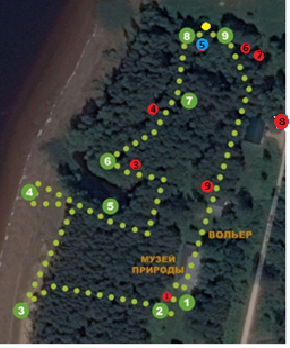 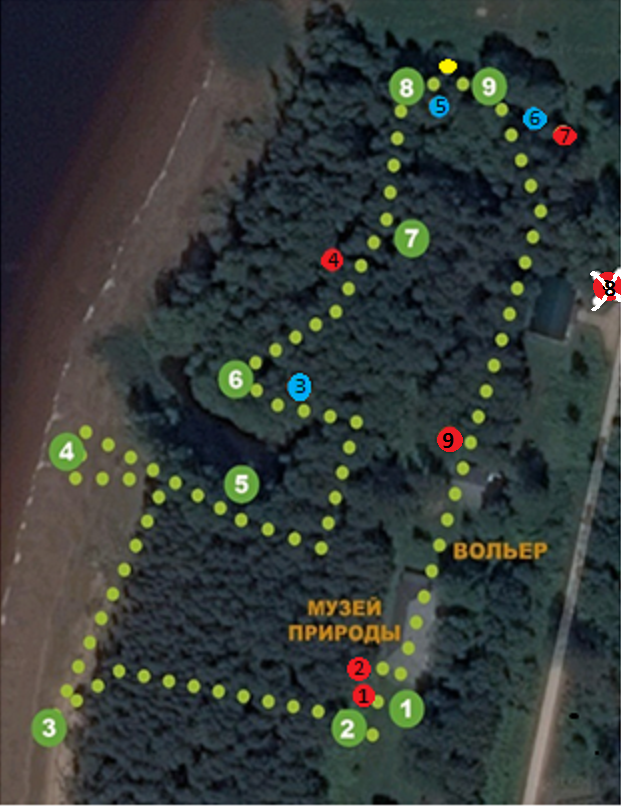                                    2017                                                                                    2018•••-тропа•-экскурсионные объекты •- гнезда Formica rufa•- гнездо  Lasius fuliginosus•- покинутое гнездоРис.1 Схема экологической тропы «Заповедный Борок» масштаб 1:5000 Таблица 1	Характер изменения площади основания купола гнезда и его объемаТаблица 2                  Характер изменения диаметра  основания и высоты гнезда.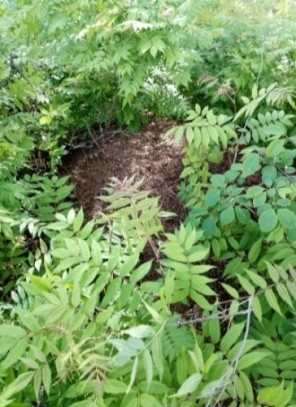 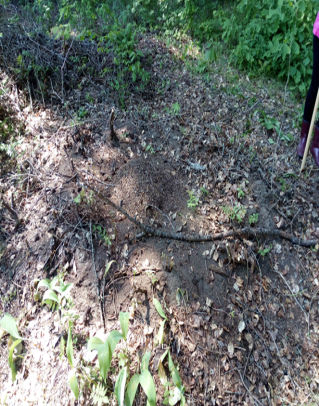 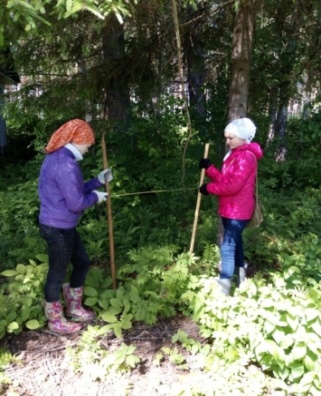 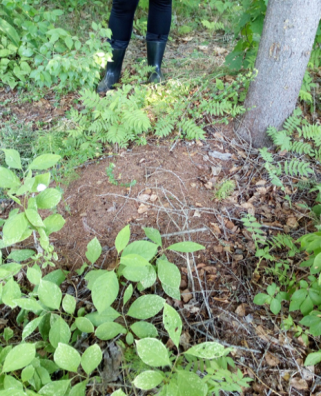   Рис. 2 Гнездо № 1               Рис. 3 Гнездо № 1              Рис.  4 Гнездо № 2             Рис. 5 Гнездо №2  2017-2018 год                      2019 год                             2018 год                              2019 год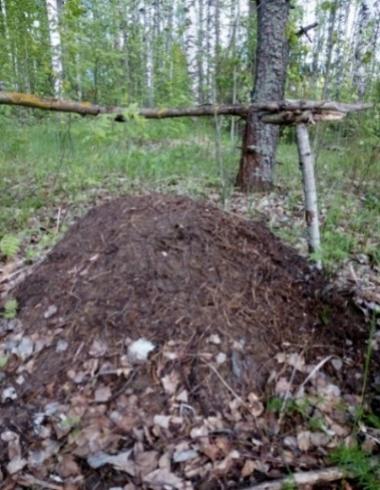 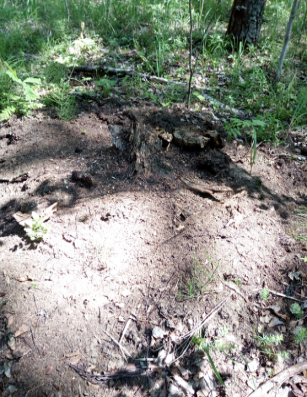 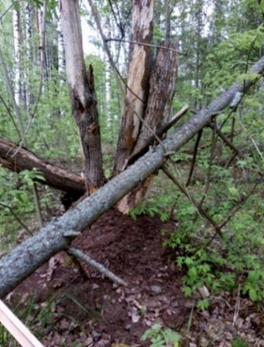 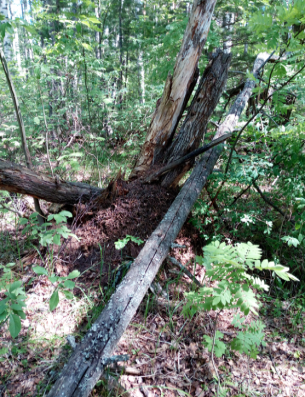   Рис. 6 Гнездо № 3               Рис. 7 Гнездо № 3         Рис.8 Гнездо № 4            Рис. 9 Гнездо № 4       2017-2018 год                      2019 год                         2017-2018                        2019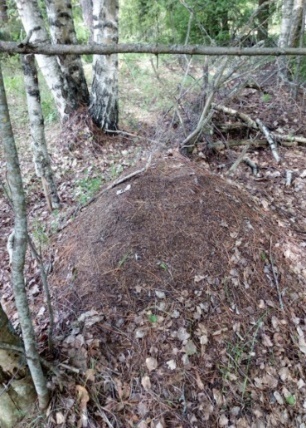 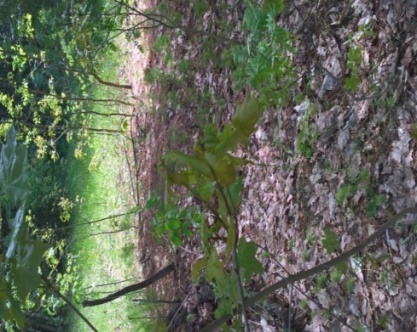 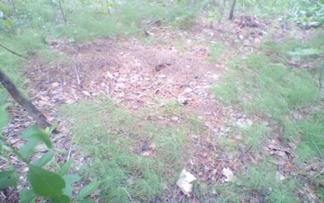 Рис. 10 Гнездо № 5                        Рис. 11 Гнездо № 6             Рис. 12 Гнездо № 62017-2019 год                                 2017 год                               2018-2019 год 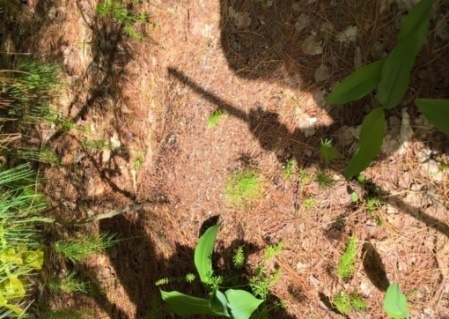 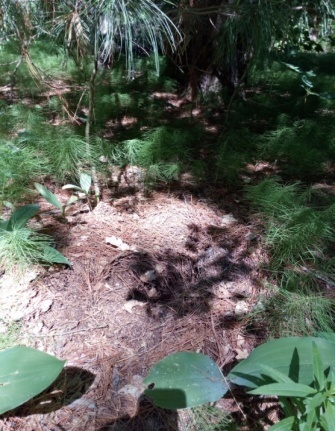 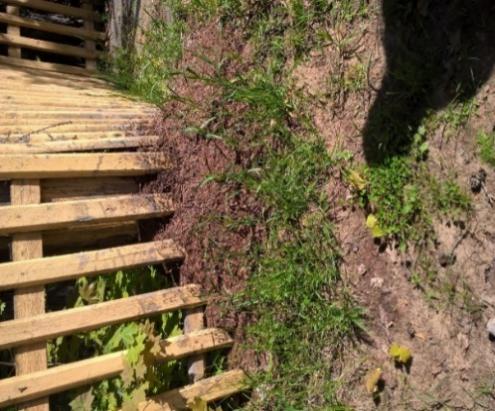        Рис. 13 Гнездо № 7                       Рис. 14 Гнездо № 7                      Рис. 15 Гнездо № 8            2017-2018 год                                2019 год                                        2017 год    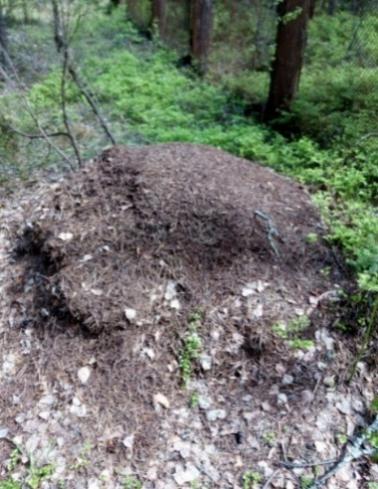 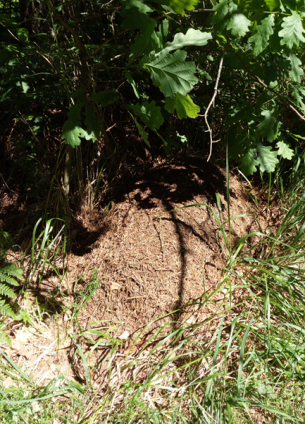 Рис. 16 Гнездо № 9            Рис. 17 Гнездо № 9       2017 год                              2018-2019 год                                                            Таблица 3Паспорта муравьиных гнездПаспорт муравьиного гнезда № 1Паспорт муравьиного гнезда № 2Паспорт муравьиного гнезда № 3Паспорт муравьиного гнезда № 4Паспорт муравьиного гнезда № 5Паспорт муравьиного гнезда № 6Паспорт муравьиного гнезда № 7Паспорт муравьиного гнезда № 8Паспорт муравьиного гнезда № 9Таблица 4Диагностические признаки гнезд для оценки состояния муравейниковгруппы     Formica rufa [9]Таблица 5Оценка состояния муравейников по диагностическим признакам [9]Гнездо №9Гнездо №9Гнездо №9Гнездо №7Гнездо №7Гнездо №7201720182019201720182019S, м21,43 2,272,01 0,270,520,52V, м3 0,510,830,80Маленький диаметр гнезда0,090,09Гнездо №1Гнездо №1Гнездо №4Гнездо №4Гнездо №9Гнездо №9Гнездо №7Гнездо №720172018201720182017201820172018d, смСЮ-167 ЗВ-175СЮ-167 ЗВ-226СЮ-179 ЗВ-92СЮ-179 ЗВ-92СЮ-123 ЗВ-146СЮ-170 ЗВ-176СЮ-56 ЗВ-62СЮ-75 ЗВ-84h, см31383535591011427201720182019Место расположенияПосадки дендроколлекции лиственницы, в подросте рябинник рябинолистный Р2Посадки дендроколлекции лиственницы, в подросте рябинник рябинолистный Р2Посадки дендроколлекции лиственницы, в подросте рябинник рябинолистный Р2Форма гнездаПлоская  ЛплКоническая ЛкСферическая ЛсфОсновной субстрат гнездаПочваПочваПочваСтроительный материал куполаКусочки коры, хвоя лиственницыХвоя, сухие листья, палочки рябиныХвоя, сухие листья, палочки рябиныВнешние размеры гнездаH- 31смd - СЮ-167смЗВ-175смН- 64 смd- СЮ- 105 смЗВ- 226 смН-  30 смd- СЮ- 50 смЗВ-  46 смВнешние размеры куполаВысота валаОтсутствуетОтсутствуетОтсутствуетОсобенности гнездаМногочисленные проростки рябинника рябинолистного сквозь гнездо Ку=0,7-0,8Многочисленные проростки рябинника рябинолистногосквозь купол Ку=0,9Разрушено млекопитающими из-за чистки дендроколлекции20182019Место расположенияПосадки дендроколлекции лиственницы, в подросте рябинник рябинолистный Р2Посадки дендроколлекции лиственницы, в подросте рябинник рябинолистный Р2Форма гнездаСферическая Лсф Плоска ЛплОсновной субстрат гнездаПочваПочваСтроительный материал куполаХвояХвояВнешние размеры гнездаН- 50 см D -  СЮ- 90 смЗВ- 73 смН- 40 смD - CЮ- 98 смЗВ- 82 смВнешние размеры куполаh- 34 смd- СЮ- 74 смЗВ- 54 смh- 20d- СЮ- 78 см ЗВ- 60 смВысота вала16 см20 смОсобенности гнездаВал выражен не чётко, находится у основания ели, зарастает рябинником и хвощом Ку=0,2Вал выражен не чётко,находится у основания ели201720182019Место расположенияУчасток смешанного леса: береза, ель, осина,  в подросте осина, рябина С3Участок смешанного леса: береза, ель, осина,  в подросте осина, рябина С3Участок смешанного леса: береза, ель, осина,  в подросте осина, рябина С3Форма гнездаКоническая БкСферическая БсфПлоская  БплОсновной субстрат гнездаПочва, в основании старый пеньПочва, в основании старый пеньПочва, в основании старый пеньСтроительный материал куполаСосновая хвоя,  березовые веточки, сережки, листьяПалочки берёзы и сосны, берёзовые серёжки, хвояСосновая хвоя,  березовые веточки, сережки, листьяВнешние размеры гнездаН- 51смD- СЮ-151смЗВ-134смН- 76 смD- СЮ-140 смЗВ-134 смН- 15 смD- СЮ-  139 смЗВ- 142 смВнешние размеры куполаh-21 смd- СЮ-92смЗВ-90смh-48 смd- СЮ- 120 смЗВ-117 смВысота вала 30 см28 смОтсутствуетОсобенности гнездаНа северной стороне обрушение →0,1Гнездо покинуто муравьями, отмечены 4 повреждения на куполе, сделанные животнымиГнездо заселено муравьями, отмечено разрушение кабаном Ку↓0,9201720182019Место расположенияУчасток смешанного леса: береза, ель, осина,  в подросте осина, рябина О3Участок смешанного леса: береза, ель, осина,  в подросте осина, рябина О3Участок смешанного леса: береза, ель, осина,  в подросте осина, рябина О3Форма гнездаКоническая  БкКоническая  БкКоническая БкОсновной субстрат гнездаПочва, в основании поваленные мертвые деревьяПочва, в основании поваленные мертвые деревьяПочва, в основании поваленные мертвые деревьяСтроительный материал куполаСосновая хвоя,  березовые веточки, сережки, листьяСосновая хвоя,  березовые веточки, сережки, листьяСосновая хвоя,  березовые веточки, сережки, листьяВнешние размеры гнездаН-57смD - СЮ-179смЗВ-92см Н-57смD - СЮ-179смЗВ-92смН- 62 смD- СЮ-198 смЗВ-103 смВнешние размеры куполаh-35 смd - СЮ-52смЗВ-49смh-35 смd - СЮ-52смЗВ-49смh- 43 смd- СЮ- 83 смЗВ-61 смВысота вала22 см22 см19 смОсобенности гнездаГнездо пронизано бревнами и веткамиГнездо пронизано бревнами и веткамиГнездо пронизано бревнами и веткамиТропыИмеет тропу на З, заканчивается у сосныИмеет тропу на З, заканчивается у сосныИмеет тропу на З, заканчивается у сосны201720182019Место расположенияНа границе луга и дендроколлекции С2На границе луга и дендроколлекции С2На границе луга и дендроколлекции С2Форма гнездаСферическая  СсфСферическая  СсфСферическая  СсфОсновной субстрат гнездаПочва, в основании поваленные мертвые деревьяПочва, в основании поваленные мертвые деревьяПочва, в основании поваленные мертвые деревьяСтроительный материал куполаСосновая хвоя,  березовые веточки, сережки, листьяСосновая хвоя,  березовые веточки, сережки, листьяСосновая хвоя,  березовые веточки, сережки, листьяВнешние размеры гнездаН-54смd - СЮ-172смЗВ-189смН-54смd - СЮ-172смЗВ-189смН-54смd - СЮ-172смЗВ-189смВнешние размеры куполаВысота валаОтсутствуетОтсутствуетОтсутствуетОсобенности гнездаГнездо покинуто муравьями, а рядом были обнаружены зачатки нового муравейника черного древесного муравья, жители которого используют стройматериалы из старого муравейника Гнездо покинуто муравьями, а рядом были обнаружены зачатки нового муравейника черного древесного муравья, жители которого используют стройматериалы из старого муравейникаГнездо покинуто муравьями, а рядом были обнаружены зачатки нового муравейника черного древесного муравья, жители которого используют стройматериалы из старого муравейника201720182019Место расположенияИскусственные посадки сибирской сосны С3Искусственные посадки сибирской сосны С3Искусственные посадки сибирской сосны С3Форма гнездаПлоская ДплПлоская ДплПлоская ДплОсновной субстрат гнездаПочва, в основании поваленные мертвые деревьяПочва, в основании пеньПочва, в основании пеньСтроительный материал купола Хвоя сосновая, веточки и листья дубаХвоя сосновая, веточки и листья дубаХвоя сосновая, веточки и листья дубаВнешние размеры гнездаН-48смD - СЮ-233смЗВ-210см ОтсутствуетОтсутствуетВнешние размеры куполаh - 41 смd - СЮ-92смЗВ-148смОтсутствуетОтсутствуетВысота вала7 см7 см7 смОсобенности гнездаКупол поврежден, лёжка кабана К↓0,5Покинуто, так как разрушено кабаном К↓1,0Покинуто, так как разрушено кабаном К↓1,0ТропыИмеет обменную тропу с гнездо м №7 на СВИмеет обменную тропу с гнездо м №7 на СВИмеет обменную тропу с гнездо м №7 на СВ201720182019Место расположенияИскусственные посадки сибирской сосны С2Искусственные посадки сибирской сосны С2Искусственные посадки сибирской сосны С2Форма гнездаПлоская  СпКоническая СкПлоская СплОсновной субстрат гнездаПочваПочваПочваСтроительный материал купола Хвоя сосновая, веточки сосны, кусочки лишайникаХвоя и веточки сосны, лишайникХвоя и веточки сосны, лишайникВнешние размеры гнездаН-14смd - СЮ-56смЗВ-62смН- 27 смd- СЮ- 75 смЗВ- 84смОтсутствуетВнешние размеры куполаВысота валаОтсутствуетОтсутствуетОтсутствуетОсобенности гнездаВременное летнее гнездоПостоянное гнездоГнездо покинуто Характер изменения площади основания купола гнезда и его объемаS=0,27 м2S=0,52 м2V=0,09 м3ТропыИмеет обменную тропу с гнездом №6 на СВ и тропу на СЗ, заканчивающуюся у елиИмеет обменную тропу с гнездом №6 на СВ и тропу на СЗ, заканчивающуюся у елиИмеет обменную тропу с гнездом №6 на СВ и тропу на СЗ, заканчивающуюся у ели201720182019Место расположенияПосадки лиственницы, у забора жилого участка Л2Посадки лиственницы, у забора жилого участка Л2Посадки лиственницы, у забора жилого участка Л2Форма гнездаКоническая ЛкОтсутствуетОтсутствуетОсновной субстрат гнездаПочва, в основании столб забораОтсутствуетОтсутствуетСтроительный материал купола Хвоя сосновая, веточки березовыеОтсутствуетОтсутствуетВнешние размеры гнездаН - 89смd - СЮ-157смЗВ-164смОтсутствуетОтсутствуетВнешние размеры куполаОтсутствуетОтсутствуетВысота валаОтсутствует ОтсутствуетОтсутствуетОсобенности гнездаГнездо образовано вокруг столба забора жилого участкаОтсутствуетОтсутствует201720182019Место расположенияСосняк С3Сосняк С3Сосняк С3Форма гнездаСферическая СсфКоническая БкСферическая СсфОсновной субстрат гнездаПочва, в основании поваленные мертвые деревьяПочва, в основании поваленные мёртвые деревьяПочва, в основании поваленные мёртвые деревьяСтроительный материал куполаСолома, листья березы, земля, ветки березыХвоя, палочки, серёжки и листья берёзыЛистья березы, палочки, сережки березыВнешние размеры гнездаН-59смd - СЮ-123 смЗВ-146 смН- 101 смd - СЮ- 170 смЗВ- 176 смН- 108 смd- СЮ-150 смЗВ- 175 смВнешние размеры куполаh- 39 смd – СЮ-103 смЗВ- 126смh- 59 смd – СЮ-128 смЗВ- 134 смh- 70 смd – СЮ-112 смЗВ- 137 смВысота вала20 см42 см38 смОсобенности гнездаРядом с муравейником  вырыта яма, которая вызвала обрушение купола с западной стороны→0,3Находится у основания сосны, повреждения восстановлены, зарастает травой Ку=0,7-0,75Находится у основания сосныХарактер изменения площади основания купола гнезда и его объемаS= 1,43 м2V=0,51 м3S=2,27 м2V=0,83 м3S=2,01 м2V=0,80 м3ТропыИмеет 3 тропы: 1 – на ЮЗ, заканчивается у сосны; 2 – на СВ, заканчивается у березы; 3 – на СЗ, заканчивается у березыИмеет 3 тропы: 1 – на ЮЗ, заканчивается у сосны; 2 – на СВ, заканчивается у березы; 3 – на СЗ, заканчивается у березыИмеет 3 тропы: 1 – на ЮЗ, заканчивается у сосны; 2 – на СВ, заканчивается у березы; 3 – на СЗ, заканчивается у березыПризнакиКатегории состояния муравейников:Категории состояния муравейников:Категории состояния муравейников:ПризнакиА, А1.. активныеВ. ОслабленныеС. Пришедшие в упадокПризнаки, значимые в течение всего сезонаПризнаки, значимые в течение всего сезонаПризнаки, значимые в течение всего сезонаПризнаки, значимые в течение всего сезонаФорма гнездового куполаКоническаяСферическая	Сферическая, плоскаяПоверхность куполаВыровненная ВыровненнаяНеровнаяЗарастание гнезда≤ 0,20,3 – 0,5> 0,5Растительность на куполеЗлаки, черника, марьянник, осокаЗеленчук, будра, хвощ, крапива, звездчаткаКислица, недотрога, зеленчук, мокрица, зелёный мохПокровный слойРыхлый, почвенных частиц малоУплотнённый, много почвенных частицСлежавшийсяСостояние хвои поверхностного слояСвежая, упругая, св. бураяЛомкая, бураяМягкая, бледная или т. бураяЗапах гнездового материала муравьиной кислотыСильный запах муравьиной кислотыСлабый запахЗапах плесениСмола на куполеМногоМалоНетЛетние и позднелетние признакиЛетние и позднелетние признакиЛетние и позднелетние признакиЛетние и позднелетние признакиЗимние механические повреждения на куполеК июню полностью восстановленыОстаются неровности куполаЯвные среды повреждений видны весь сезонКрупный строительный материал на поверхности верхней трети куполаМногоНемногоНетРазогрев куколок на поверхности куполаНетНетЕстьКайма выбросов по краю гнездового вала (сентябрь)≥40 см10 – 30 смНет, <10 смФорма гнездового куполаПоверхность куполаЗарастание гнездаРастительность на куполеПокровный слойСостояние хвои поверхностного слояКатегория состояния№ 1КоническаяВыровненная0,9Рябинник рябинолистныйРыхлыйБураяОслабленный№ 4КоническаяВыровненная0,0НетУплотнённыйЛомкаяОслабленный№ 9КоническаяВыровненная0,7ЗлаковыеРыхлыйСвежаяАктивный№ 7КоническаяВыровненная0,0НетРыхлыйСвежаяАктивный